Progettazione di un Episodio di Apprendimento SituatoCHECK-LIST PER L’ANALISI DI OSSERVAZIONE DELLE RELAZIONI CON I COMPAGNI DI SEZIONELEGENDA:   1) SI                                2) NO                          3) IN PARTECHECKLIST ICONOGRAFICA CONDIVISA CON I BAMBINIALLEGATO 1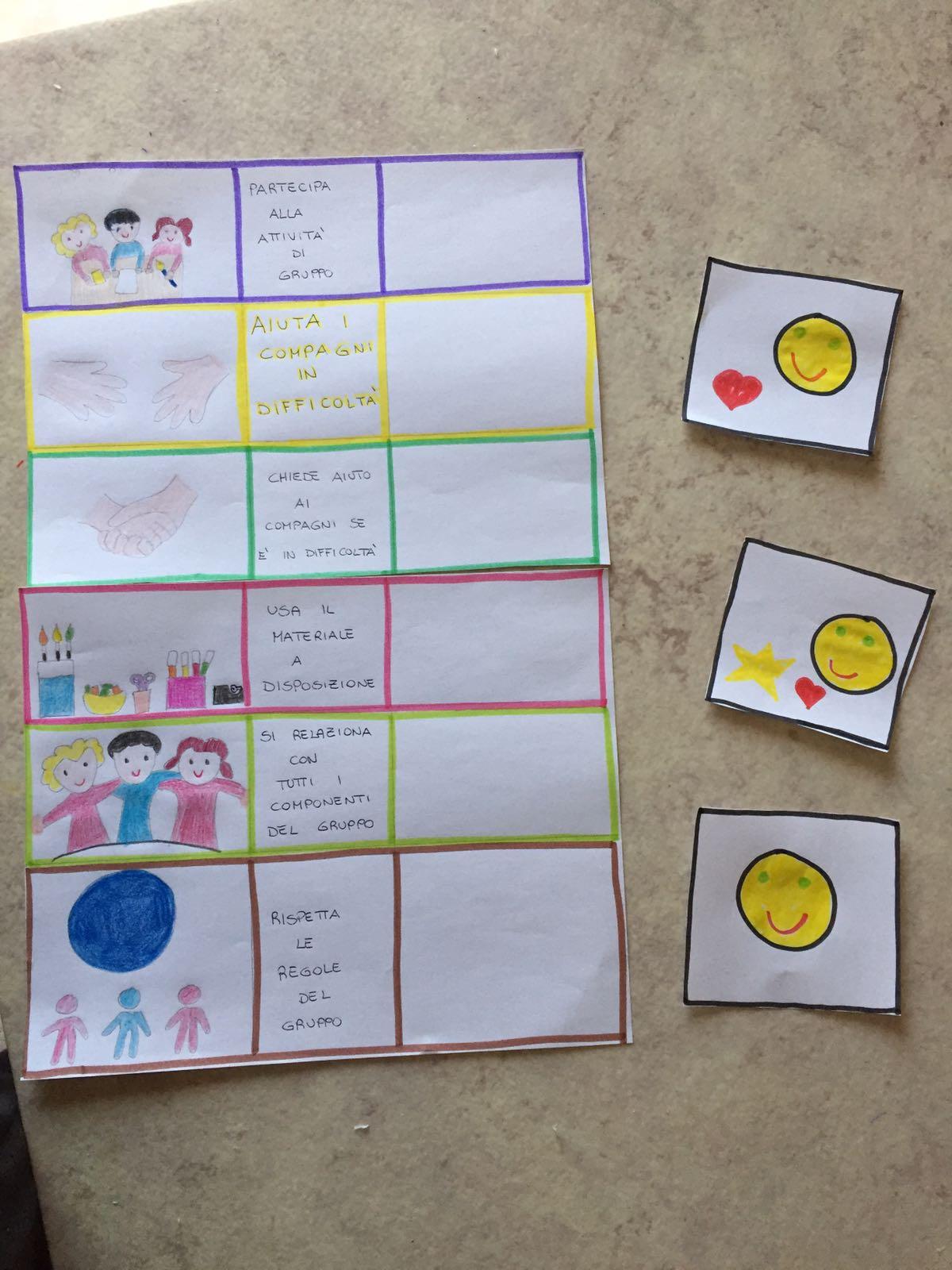 RUBRICA DI VALUTAZIONE           ALLEGATO 2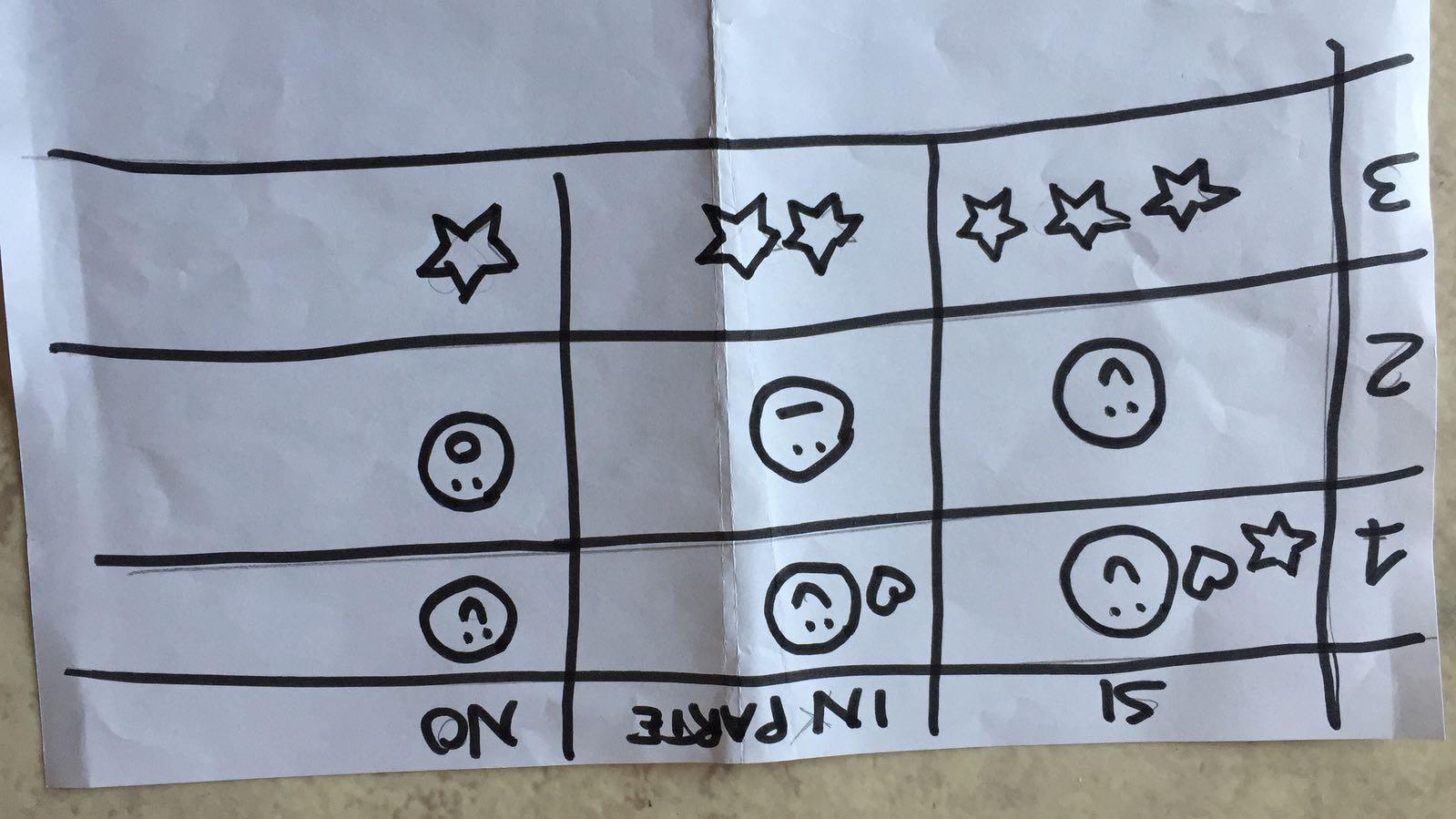 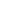 Nome e cognome BARBARA PADULATarget classe...SEZIONE ETEROGENEA DI SCUOLA DELL’INFANZIACAMPI D’ESPERIENZA COINVOLTIIMMAGINI, SUONI, COLORI; IL Sè e L’ALTROTraguardo/i di competenzaCopia dalleIndicazioni nazionali/Linee Guida Competenza In Materia Di Cittadinanza (competenza chiave di riferimento europeo 2018)Inventa storie e sa esprimerle attraverso [...] il disegno (Immagini, suoni e colori);Riflette, si confronta, discute [...] con gli altri bambini;              (il sè e l’altro)Dimensione/i di competenzaSa inventare e rappresentare graficamente il finale di una storia Sa confrontarsi con gli altri bambiniIndicatori Collabora nel piccolo gruppo rispetta le regole condiviseRappresenta graficamente con tecniche conosciute il finale della storia Titolo dell'EAS“Tanti  finali per una storia”FasiProgettazioneTempo assegnatoPreparatoria[logica didattica: problem setting]COMPITO A CASAIl docente:Invita i bambini, con l’aiuto dei genitori, a visionare a casa il cartone animato di Biancaneve al seguente link https://www.youtube.com/watch?v=LYht2YqC53M e, a disegnare il finale della storia. FRAMEWORKNel grande gruppo, condivide i disegni realizzati a casa dai bambini (sul finale della fiaba) per fargli prendere consapevolezza che il finale è identico in tutti i disegni (il principe e Biancaneve si sposano);Pone l’attenzione sulle parti di una storia (inizio, sviluppo, finale) e, in particolar modo, sul finale.STIMOLOL’insegnante:Usa come stimolo la fiaba di Biancaneve e i 77 nani leggendo la storia e interrompendo la lettura a metà del racconto; chiede ai bambini cosa manca alla fiaba letta.CONSEGNAL’insegnante:Invita i bambini a inventare, a coppia, il finale della fiaba utilizzando il materiale a disposizione;Prepara il setting laboratoriale mettendo il materiale vario a disposizione del bambino10 minuti10 minuti10 minutiTOTALE 30 minutiOperatoria[logica didattica: learning by doing]In questa fase il docente:Divide la sezione in gruppi eterogenei da due/tre bambini (uno di 3 anni, uno di 4 anni e uno di 5 anni) in modo da attivare strategie di tutoraggio e di peer to peer;Chiede ai bambini di accordarsi su un ipotetico finale della storia; lo stesso potrà essere rielaborato e rappresentato scegliendo la tecnica espressiva desiderata con il materiale messo a disposizione;Supporta i bambini nella realizzazione dell’artefatto supportandoli in caso di difficoltà o di richiesta di aiuto;Osserva i bambini registrando le relazioni, la modalità di risoluzione del problem solving su una check-list (si veda allegato) Guida i bambini nell’esposizione al grande gruppo.dell’artefatto realizzato 1 oraRistrutturativa[logica didattica: reflective learning]In questa fase il docente fa attività di debriefing:Chiede ai bambini se hanno realizzato il finale della storia,  cosa hanno utilizzato e se, quindi, hanno rispettato la consegna;Fa riflettere i bambini sulla diversità dei vari finali della storia realizzati, sulle tecniche e sul materiale utilizzato;Chiede quali siano state le modalità utilizzate per produrre l’elaborato (tutti i bambini del gruppo hanno partecipato in maniera attiva?) facendo raccontare a ciascun bambino come è stato coinvolto nel gruppo (ti sei confrontato con gli altri? Hanno rispettato le tue decisioni? Eravate d’accordo su cosa fare? Come avete risolto quando non eravate d’accordo?Si sono presentate difficoltà durante l’attività?)In questo modo tutto il gruppo sezione (bambini e insegnante) effettuerà una sorta di autovalutazione in cui i bambini saranno protagonisti attivi della valutazione. L’insegnante condivide con i bambini la checklist utilizzata nella fase operatoria facendo valutare ciascun bambino. (vedi ALLEGATO 1) Fissa il contenuto (il finale della storia è diverso per ogni gruppo) ponendo attenzione sulla competenza  (ogni gruppo ha inventato il finale confrontandosi tra loro);Con l’aiuto dei bambini, nel grande gruppo, corregge gli eventali errori commessi.Valuta i bambini attraverso la rubrica valutativa (vedi allegato 2)1 oraAllegati citati https://www.youtube.com/watch?v=LYht2YqC53M;Fiaba “Biancaneve e i 77 nani” di Davide Calìed Raphal BarbanegreChecklist di osservazioneChecklist iconograficaRubrica valutativaNUMERO DEL GRUPPO...............NUMERO DEL GRUPPO...............NUMERO DEL GRUPPO...............ITEMALUNNO 1ALUNNO 2ALUNNO 3Partecipa all’attività di gruppoCollabora con i compagniAiuta i compagni in difficoltàChiede aiuto ai compagni se è in difficoltàSi relaziona con tutti i componenti del gruppoRispetta le decisioni del gruppoUsa il materiale a disposizioneRispetta le regole del gruppoLIVELLI	AVANZATOINTERMEDIOBASEINIZIALEINDICATORI DICOMPETENZAAVANZATOINTERMEDIOBASEINIZIALEInventare e rappresentare graficamente il finale di una storia Inventa il finale con una breve storia, in maniera originale, utilizzando un linguaggio ricercato; lo rappresenta arricchendolo con molti particolari ed utilizzando varie tecniche grafico pittoriche; Inventa il finale della storia in maniera creativa e lo rappresenta utilizzando tecniche e  materiale vario; utilizza un linguaggio consono per raccontare il finale inventato.Inventa il finale della storia  rappresentandolo con l’aggiunta di pochi elementi ed utilizzando un linguaggio molto semplice.Inventa il finale della storia supportato dal docente e lo rappresenta graficamente con un solo elemento di base; utilizza la frase minima per raccontare il finale.Si confronta con gli altri bambiniIl bambino riflette, esprime e si confronta con i coetanei in maniera propositiva, collaborativa e responsabile apportando notevoli contributi per creare un artefatto originale.Il bambino coopera nel gruppo apportando il proprio contributo con una propria opinione personale. Il bambino collabora per creare un artefatto con il supporto dei coetanei e sotto la mediazione dell’insegnante.Il bambino coopera nel gruppo apportando il proprio contributo solo se stimolato dall’insegnante